NAGYKOVÁCSI NAGYKÖZSÉG ÖNKORMÁNYZATAÜGYRENDI BIZOTTSÁGELNÖKEMEGHÍVÓNagykovácsi Nagyközség ÖnkormányzatÜgyrendi bizottságának üléséreAz ülés helye: 		Öregiskola Közösségi Ház és KönyvtárIdőpontja: 		2023. január 23. (hétfő) 16 óra 45 percNapirend: Nyílt ülés:Nagykovácsi Nagyközség Önkormányzatának 2022. évi költségvetéséről szóló 2/2022. (II. 21.) önkormányzati rendeletének 4. sz. módosítása E – 9Előterjesztő: Kiszelné Mohos Katalin polgármesterElőadó: Perlaki Zoltán osztályvezetőTárgyalja: PB, ÜBDöntés a Nagykovácsi Német Nemzetiségi Önkormányzattal kötött közigazgatási szerződés felülvizsgálatáról E – 2Előterjesztő: Kiszelné Mohos Katalin polgármesterElőadó: dr. Halmosi-Rokaj Odett aljegyző	Tárgyalja: ÜBNagykovácsi, 2023. január 19.Tegzes Endre sk.  bizottsági elnök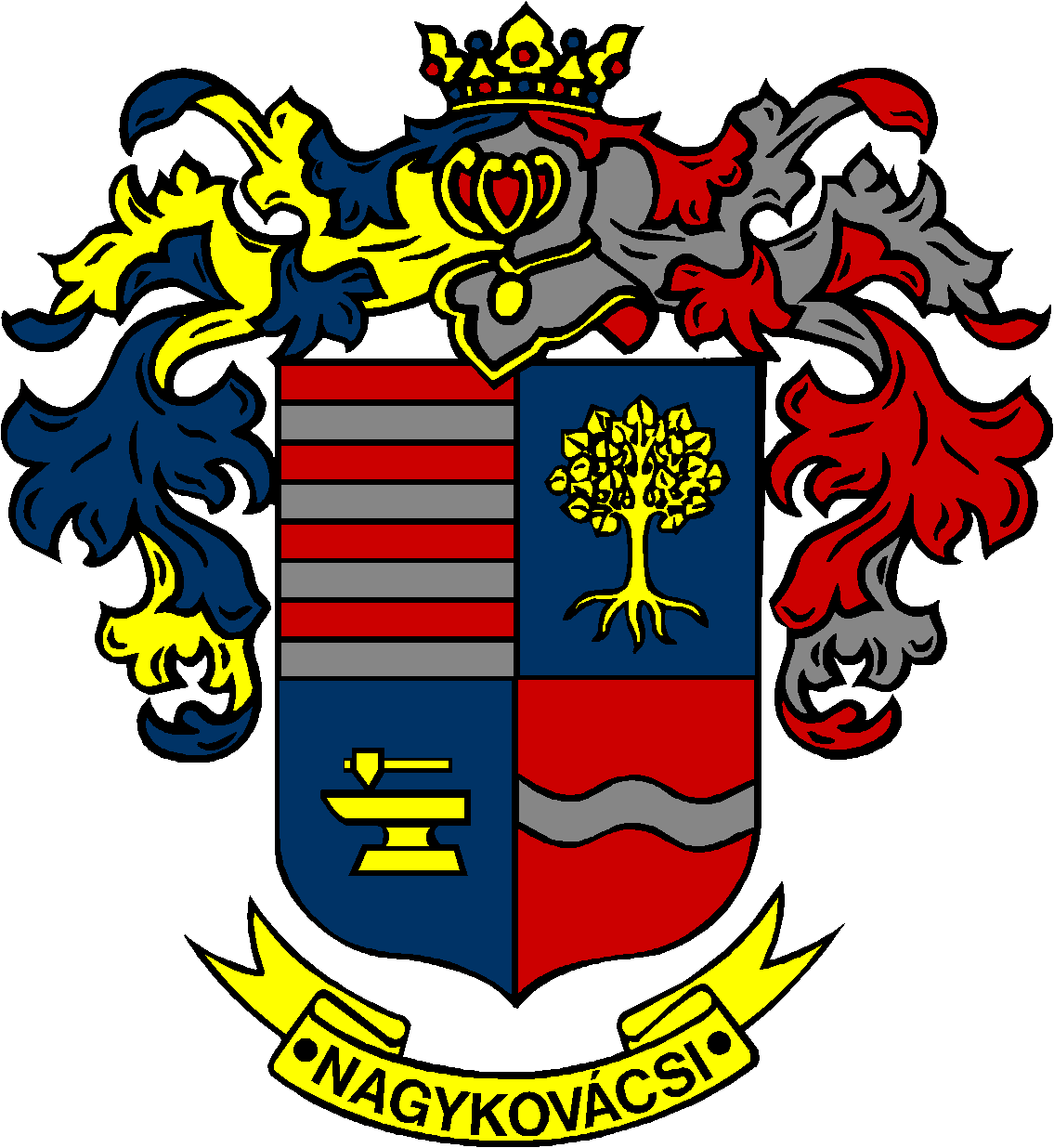 